№  123                                                                                       от «22» августа 2013гР Е Ш Е Н И Е Собрания депутатов муниципального образования«Семисолинское сельское поселение»О внесении изменений и дополнений  в Уставмуниципального образования «Семисолинское сельское поселение»Руководствуясь Федеральным законом от 06 октября . № 131-ФЗ «Об общих принципах организации местного самоуправления в Российской Федерации», Собрание депутатов муниципального образования «Семисолинское сельское поселение» РЕШАЕТ:1. Внести в Устав муниципального образования «Семисолинское сельское поселение» (далее - Устав), утвержденный решением Собрания депутатов муниципального образования «Семисолинское сельское поселение» № 26от 29.12.2009 г. следующие изменения:           - часть 2 статьи 3 дополнить абзацем 2 следующего содержания:«Изменение границ поселения, влекущее отнесение территорий отдельных входящих в её состав населенных пунктов к территориям других поселений, осуществляется с согласия населения данных населенных пунктов, выраженного путем голосования, предусмотренного частью 3 статьи 24  Федерального закона, либо на сходах граждан, проводимых в порядке, предусмотренном статьей 25.1  Федерального закона, с учетом мнения представительных органов соответствующих поселений.»; - статью 3 дополнить частью 5  следующего содержания:«5. Разделение поселения, влекущее образование двух и более поселений, осуществляется с согласия населения каждого из образуемых поселений, выраженного путем голосования, предусмотренного частью 3 статьи 24 настоящего Федерального закона, либо на сходах граждан, проводимых в порядке, предусмотренном статьей 25.1  Федерального закона.»;-  пункт 20 части 1   статьи 6 Устава изложить в следующей редакции:           20) утверждение правил благоустройства территории поселения, устанавливающих в том числе требования по содержанию зданий (включая жилые дома), сооружений и земельных участков, на  которых они расположены, к внешнему виду фасадов и ограждений соответствующих зданий и сооружений, перечень работ по благоустройству и периодичность их выполнения; установление порядка участия собственников зданий (помещений в них) и сооружений в благоустройстве прилегающих территорий;  организация благоустройства территории поселения (включая  освещение улиц, озеленение территории, установку указателей с наименованиями  улиц и номерами домов, размещение и содержание малых архитектурных форм), а также использования, охраны, защиты, воспроизводства городских лесов, лесов особо охраняемых природных территорий, расположенных в границах населенных пунктов поселения;           -     пункт 5 части 1 статьи 7 Устава признать утратившим силу;  -  пункт 4 части 1 статьи 8 изложить в следующей редакции: «4) установление тарифов на услуги, предоставляемые муниципальными предприятиями и учреждениями, и работы, выполняемые муниципальными предприятиями и учреждениями, если иное не предусмотрено федеральными законами;»;-  часть 5 статьи 16  изложить в следующей редакции:«5.Собрание граждан по вопросам организации и осуществления территориального общественного самоуправления считается правомочным, если в нем принимают участие не менее одной трети жителей соответствующей территории, достигших шестнадцатилетнего возраста.Конференция граждан по вопросам организации и осуществления территориального общественного самоуправления считается правомочной, если в ней принимают участие не менее двух третей избранных на собраниях граждан делегатов, представляющих не менее одной трети жителей соответствующей территории, достигших шестнадцатилетнего возраста.».- абзац 4 части 3 статьи 17 изложить в следующей редакции:«- проекты планов и программ развития муниципального образования, проекты правил землепользования и застройки, проекты планировки территорий и проекты межевания территорий, проекты правил благоустройства территорий, а также вопросы предоставления разрешений на условно разрешенный вид использования земельных участков и объектов капитального строительства, вопросы отклонения от предельных параметров разрешенного строительства, реконструкции объектов капитального строительства, вопросы изменения одного вида разрешенного использования земельных участков и объектов капитального строительства на другой вид такого использования при отсутствии утвержденных правил землепользования и застройки;». - абзац 1 части 4 статьи 17 изложить в следующей редакции:«4. Порядок организации и проведения публичных слушаний определяется Положением о публичных слушаниях, утвержденным нормативным правовым актом Собрания депутатов поселения и предусматривающим заблаговременное оповещение жителей муниципального образования о времени и месте проведения публичных слушаний, заблаговременное ознакомление с проектом муниципального правового акта, другие меры, обеспечивающие участие в публичных слушаниях жителей муниципального образования, опубликование (обнародование) результатов публичных слушаний, включая мотивированное обоснование принятых решений.».  - дополнить статью 28 частями 8 и 8.1 следующего содержания: «8. Депутат Собрания депутатов должен соблюдать ограничения и запреты и исполнять обязанности, которые установлены Федеральным законом от 25 декабря 2008 года N 273-ФЗ "О противодействии коррупции" и другими федеральными законами.».«8.1. Полномочия депутата прекращаются досрочно в случае несоблюдения ограничений, установленных  Федеральным законом.».  - дополнить статью 31 частью 6 следующего содержания: «6. Председатель Собрания депутатов должен соблюдать ограничения и запреты и исполнять обязанности, которые установлены Федеральным законом от 25 декабря 2008 года N 273-ФЗ "О противодействии коррупции" и другими федеральными законами.».- Устав дополнить статьей 32.1. следующего содержания:«Статья 32.1. Удаление главы муниципального образования в отставку1. Собрание депутатов в соответствии с Федеральным законом вправе удалить главу муниципального образования в отставку по инициативе депутатов Собрания депутатов или по инициативе Главы Республики Марий Эл.2. Основаниями для удаления главы муниципального образования в отставку являются:1) решения, действия (бездействие) главы муниципального образования, повлекшие (повлекшее) наступление последствий, предусмотренных пунктами 2 и 3 части 1 статьи 75 Федерального закона;2) неисполнение в течение трех и более месяцев обязанностей по решению вопросов местного значения, осуществлению полномочий, предусмотренных Федеральным законом, иными федеральными законами, настоящим уставом, и (или) обязанностей по обеспечению осуществления органами местного самоуправления отдельных государственных полномочий, переданных органам местного самоуправления федеральными законами и законами Республики Марий Эл;3) неудовлетворительная оценка деятельности главы муниципального образования Собранием депутатов по результатам его ежегодного отчета перед Собранием депутатов, данная два раза подряд;4) несоблюдение ограничений и запретов и неисполнение обязанностей, которые установлены Федеральным законом от 25 декабря 2008 года  № 273-ФЗ «О противодействии коррупции» и другими федеральными законами.3. Инициатива депутатов Собрания депутатов об удалении главы муниципального образования в отставку, выдвинутая не менее чем одной третью от установленной численности депутатов Собрания депутатов, оформляется в виде обращения, которое вносится в Собрание депутатов. Указанное обращение вносится вместе с проектом решения Собрания депутатов об удалении главы муниципального образования в отставку. О выдвижении данной инициативы глава муниципального образования и Глава Республики Марий Эл уведомляются не позднее дня, следующего за днем внесения указанного обращения в Собрание депутатов.4. Рассмотрение инициативы депутатов Собрания депутатов об удалении главы муниципального образования в отставку осуществляется с учетом мнения Главы Республики Марий Эл.5. В случае если при рассмотрении инициативы депутатов Собрания депутатов об удалении главы муниципального образования в отставку предполагается рассмотрение вопросов, касающихся обеспечения осуществления органами местного самоуправления отдельных государственных полномочий, переданных органам местного самоуправления федеральными законами и законами Республики Марий Эл, и (или) решений, действий (бездействия) главы муниципального образования, повлекших (повлекшего) наступление последствий, предусмотренных пунктами 2 и 3 части 1 статьи 75 Федерального закона, решение об удалении главы муниципального образования в отставку может быть принято только при согласии Главы Республики Марий Эл.6. Инициатива Главы Республики Марий Эл об удалении главы муниципального образования в отставку оформляется в виде обращения, которое вносится в Собрание депутатов вместе с проектом соответствующего решения Собрания депутатов. О выдвижении данной инициативы глава муниципального образования уведомляется не позднее дня, следующего за днем внесения указанного обращения в Собрание депутатов.7. Рассмотрение инициативы депутатов Собрания депутатов или Главы Республики Марий Эл об удалении главы муниципального образования в отставку осуществляется Собранием депутатов в течение одного месяца со дня внесения соответствующего обращения.8. Решение Собрания депутатов об удалении главы муниципального образования в отставку считается принятым, если за него проголосовало не менее двух третей от установленной численности депутатов Собрания депутатов.9. В случае если глава муниципального образования, исполняющий полномочия председателя Собрания депутатов, присутствует на заседании Собрания депутатов, на котором рассматривается вопрос об удалении его в отставку, указанное заседание проходит под председательством депутата Собрания депутатов, уполномоченного на это Собранием депутатов. Решение Собрания депутатов об удалении главы муниципального образования в отставку подписывается депутатом, председательствующим на заседании Собрания депутатов10. При рассмотрении и принятии Собранием депутатов решения об удалении главы муниципального образования в отставку должны быть обеспечены:1) заблаговременное получение им уведомления о дате и месте проведения соответствующего заседания, а также ознакомление с обращением депутатов Собрания депутатов или Главы Республики Марий Эл и с проектом решения Собрания депутатов об удалении его в отставку;2) предоставление ему возможности дать депутатам Собрания депутатов объяснения по поводу обстоятельств, выдвигаемых в качестве основания для удаления в отставку.11. В случае, если глава муниципального образования не согласен с решением Собрания депутатов об удалении его в отставку, он вправе в письменном виде изложить свое особое мнение.12. Решение Собрания депутатов об удалении главы муниципального образования в отставку подлежит официальному опубликованию (обнародованию) не позднее чем через пять дней со дня его принятия. В случае, если глава муниципального образования в письменном виде изложил свое особое мнение по вопросу удаления его в отставку, оно подлежит опубликованию (обнародованию) одновременно с указанным решением Собрания депутатов.13. В случае, если инициатива депутатов Собрания депутатов или Главы Республики Марий Эл об удалении главы муниципального образования в отставку отклонена Собранием депутатов, вопрос об удалении главы муниципального образования в отставку может быть вынесен на повторное рассмотрение Собрания депутатов не ранее чем через два месяца со дня проведения заседания Собрания депутатов, на котором рассматривался указанный вопрос.».  - дополнить статью 35 частью 11 следующего содержания: «11. Глава администрации поселения должен соблюдать ограничения и запреты и исполнять обязанности, которые установлены Федеральным законом декабря 2008 года N 273-ФЗ "О противодействии коррупции" и другими федеральными законами.».  - часть 1 статьи 36 дополнить пунктом  13 следующего содержания:«13) вступления в должность главы муниципального образования, исполняющего полномочия главы местной администрации.».  - статью 41 дополнить частью 3.1. следующего содержания:  «3.1. В собственности поселения может находиться иное имущество, необходимое для осуществления полномочий по решению вопросов местного значения поселений.».            - часть 4  статьи 46 Устава изложить в следующей редакции:          «4. Не допускается осуществление расходов местного бюджета на финансирование полномочий федеральных органов государственной власти, органов государственной власти Республики Марий Эл.». - части 2 и 3  статьи 61 изложить в следующей редакции:«2. Решение Собрания депутатов о внесении изменений и дополнений в Устав поселения подлежит государственной регистрации в территориальном органе уполномоченного федерального органа исполнительной власти в сфере регистрации уставов муниципальных образований в порядке, установленном федеральным законом.. 3. Решение Собрания депутатов о внесении изменений и дополнений в Устав поселения подлежит официальному опубликованию (обнародованию) после его государственной регистрации и вступает в силу после его официального опубликования (обнародования). Глава муниципального образования обязан опубликовать (обнародовать) зарегистрированное решение Собрания депутатов о внесении изменений и дополнений в Устав поселения в течение семи дней со дня его поступления из территориального органа уполномоченного федерального органа исполнительной власти в сфере регистрации уставов муниципальных образований.».2. Поручить главе муниципального образования «Семисолинское сельское поселение» Назарову А.И. направить на государственную регистрацию решение Собрания депутатов муниципального образования «Семисолинское сельское поселение»  «О внесений изменений  в Устав муниципального образования «Семисолинское сельское поселение» в установленном законом порядке и обнародовать его после государственной регистрации. 	3. Настоящее решение вступает в силу после дня его  обнародования.         Глава муниципального образования         «Семисолинское сельское поселение»,         председатель Собрания депутатов                                           А.И.Назаров«Семисола ял кундем» муниципальный образованийын депутатше- влакын  Погынжо425140,  Морко район, Семисола ял, Советский урем, 14 тел. (83635) 9-56-41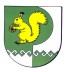      Собрание депутатов     муниципального образования     «Семисолинское сельское поселение»425140, Моркинский район, д.Семисола, ул.Советская, д.14 тел. (83635)9-56-41